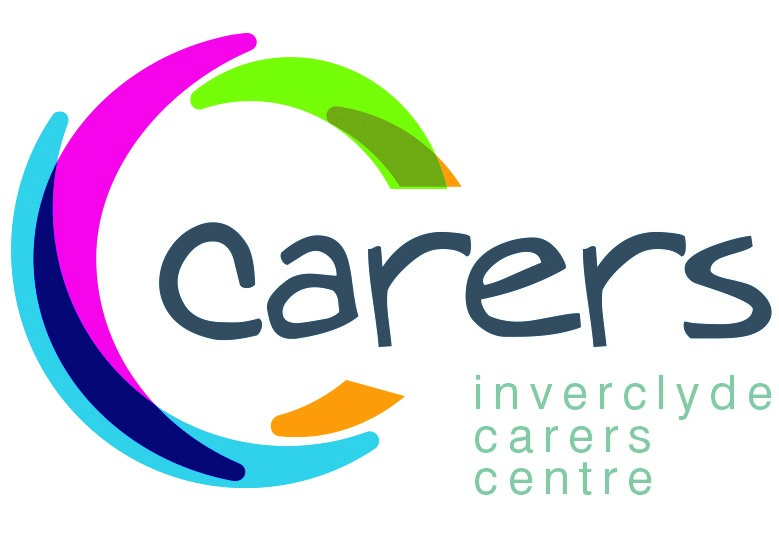 Carers Self AssessmentTo be returned to:Inverclyde Carers Centre68-70 Cathcart StreetGreenockPA15 1DD01475 735180enquiries@inverclydecarerscentre.org.uk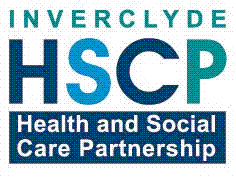 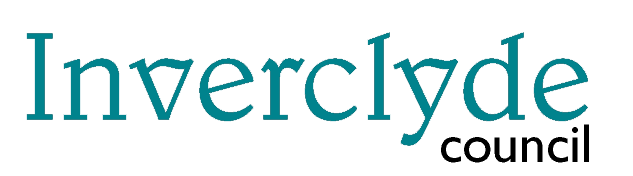 ABOUT YOU AS A CARERUsing your personal information I understand that completing this form will lead to a computer record which will be treated confidentially. Inverclyde Carers Centre will hold this information for the purpose of providing care services and to meet my needs (including emergency planning). To do this the information may be shared with Health & Social Care Partnership, NHS Agencies and other organisations. This will help to reduce the number of times I am asked for the same information.Information will not be passed on from the Carers Centre without my consent. Do you consent to your information being shared with the agencies listed above?Signed	_     _________________________ Date _     _______YOUR CARING ROLEWe have included space for two of the people you care for.  Please let us know if you care for more than this.It will be helpful if you can give details of what your caring roles involve.  There are many different caring roles, some Carers provide many different types of support, others provide quite specific support.   It will be helpful if you can give details of what your caring roles involve.  There are many different caring roles, some Carers provide many different types of support, others provide quite specific support.   Has your caring role affected your relationship with the person you care for? If yes, can you explain in what way?     _____________________________________________________Has your caring role affected your relationships with other people? If yes, can you explain in what way?     ____________________________________________________Would you like to be added to your GP’s Carer Register?GP Name:	     _______________  Practice:      ____________ FINANCEDo you look after the financial affairs of the person you care for?   Yes           NoHave you had a benefits check?    Yes           NoIf no, would you like one?  Yes           NoLIFE OUTSIDE CARINGAs well as caring responsibilities what other responsibilities do you have and how much of your time does this take up? EMPLOYMENT AND TRAININGINVOLVED IN PLANNING AND SHAPING SERVICES Are there staff involved with the person you care for? If so, who? Name:      ___________	Job Title/Organisation:     _______Do you feel involved by staff in the planning and care of the person you look after?If yes, in what way?      ____________________________________If no, in what way?       _____________________________________Do you have plans in place to ensure the person you care for is looked after in the event of a short term emergency?     _____________________________________________________Do you have plans in place to ensure the person you care for is looked after should you be no longer able to care for them?Would you like an appointment with a Carer Support Worker to discuss our services and your Carers Self Assessment?        Yes  No Equal Opportunities Monitoring FormAll questions are voluntaryGender:	Male	                               Female                           Prefer not to say Intersex                              Non-Binary                           Other                                          Disability: 		Disabled			           Not disabled                     Prefer not to say 		Ethnic background: WhiteEnglish/Scottish/Welsh/Northern Irish/UK                                   Irish                                                                                             Gypsy or Irish Traveller                                                               Any other White background 					Mixed ethnic backgroundMixed ethnic background						Asian/Asian UKIndian								Pakistani								Bangladeshi							Chinese								Any other Asian background					Black/ African/ Caribbean/ Black UKAfrican								Caribbean								Any other Black/ African/ Caribbean background		Other ethnic groupArab								Any other ethnic group						Prefer not to say							Age:0 – 24                                                                    65+   25 – 64                                               Prefer not to say  Religion or belief:No religion		                                                       Hindu	Christian		                                                      Jewish	Buddhist 		                                                          Sikh		Muslim 		                                       Prefer not to say	Other religion	Sexual orientation:Heterosexual	                      Gay    	                      Lesbian        Bisexual	                      Prefer not to say                            NameAddressPostcodeTelephoneEmailDate of BirthGenderEconomic statusCHI NumberDo you have any illnesses/conditions?How did you find out about us?If you would like to be kept up to date about our services and fundraising activities please tick here: If you would like to be kept up to date about our services and fundraising activities please tick here: How many hours a week do you spend caring for other people?1-44-1920-3435-4950+What is your relationship to the first person you care for?How long have you been caring for them?<1 yr. 1-5 yrs.5-10 yrs.10-20 yrs.20+Name:Address:Post Code:Illness/Conditions: Date of Birth:  GP Name and Practice:Are you willing to provide care for cared for?Are you able to provide care for the cared for?Type of care you provideWhat does this typically involve?Supervisione.g. not leaving them alone, attending appointments with themEmotional Supporte.g. listening and reassuringPersonal Care    e.g. prompting or assisting with washing or dressingDomestic Chores    e.g. housework and shoppingBusiness and Financial Matterse.g. dealing with bills and bankingPhysical Support      e.g. physically helping someone out of their chair or bedOtherHow many hours a week do you spend caring for other people?1-44-1920-3435-4950+What is your relationship to the second person you care for?How long have you been caring for them?<1 yr. 1-5 yrs.5-10 yrs.10-20 yrs.20+Name:Address:Post Code:Illness/Conditions: Date of Birth:  GP Name and Practice:Are you willing to provide care for cared for?Are you able to provide care for the cared for?Type of care you provideWhat does this typically involve?Supervisione.g. not leaving them alone, attending appointments with themEmotional Supporte.g. listening and reassuringPersonal Care    e.g. prompting or assisting with washing or dressingDomestic Chores    e.g. housework and shoppingBusiness and Financial Matterse.g. dealing with bills and bankingPhysical Support      e.g. physically helping someone out of their chair or bedOtherIMPACT OF CARINGIMPACT OF CARINGIMPACT OF CARINGIMPACT OF CARINGIMPACT OF CARINGHas caring had an impact on your:Has caring had an impact on your:Has caring had an impact on your:Has caring had an impact on your:Has caring had an impact on your:HealthHealthLife BalanceEmotional Well-beingEmotional Well-beingFinanceLiving EnvironmentLiving EnvironmentFuture PlansEmploymentEmploymentFeeling ValuedAre you currently experiencing disadvantage or discrimination, including financial hardship, due to your caring role?Do you get a break from caring:Do you get a break from caring:Do you get a break from caring:Do you get a break from caring:Do you get a break from caring:Do you get a break from caring:RegularlyOccasionallyI don’t get any breakWhat would you like to do but don’t get the time for?What would you like to do but don’t get the time for?What would you like to do but don’t get the time for?What would you like to do but don’t get the time for?What would you like to do but don’t get the time for?What would you like to do but don’t get the time for?If you are working…Does your employer know that you’re a Carer?          Do you feel supported as a working Carer?                                                              Do you know your rights as a working Carer?                                                     If you are not working at the moment …Would you like help to find work?Is there any training that could help you with your caring role?Is there any training that could help you with your caring role?What are your thoughts on the level and amount of support you are providing?Do you have this in place?Would you like information?AppointeeshipPower of AttorneyGuardianship